Χριστός Ανέστη!Πέρασε και αυτό το Πάσχα, αλλιώτικα βέβαια από άλλες χρονιές, αλλά το σημαντικότερο είναι ότι σας βρίσκω όλους με υγεία!! Επιστρέφουμε δυναμικά με καινούριες εργασίες ελπίζοντας ότι σύντομα θα βρεθούμε πίσω στις σχολικές τάξεις. Επιμένουμε τα παιδάκια μας να κάνουν με συνέπεια τις εργασίες τους για να νιώθουν ότι δεν βρισκόμαστε σε διακοπές αλλά έχουμε ακόμα σχολικές υποχρεώσεις. Μαθήματα 22/04/2020Φυλλάδιο μαθηματικώνΑνάγνωση Ανθολόγιο σελ. 79-81 Συμπληρώνω την πιο κάτω ακροστιχίδα και έπειτα διαλέγω πέντε από τις λέξεις που έγραψα και γράφω προτάσεις στις γραμμές που ακολουθούν (δεν χρειάζεται οι λέξεις μου να έχουν σχέση με το Πάσχα, γράφω όποιες λέξεις θέλω).Ε				Π				Ι 				Τ 				Α 				Φ 				Ι 				Ο 				Σ 				………………………………………………………………………………………………………………………………………………………………………………………………………………………………………………………………………………………………………………………………………………………………………………………………………………………………………………………………………………………………………………………………………………………………………………………………………………………………………………………………………………………………………………………………………………………………………………………………………………………………………………………………………………………………………………………………………………………………………………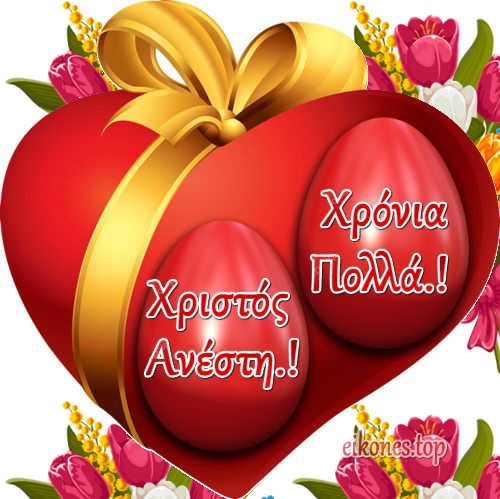 